Annbank Primary SchoolWelcome back to Term 1 in P2-Miss SharpHere’s what we will be learning in class this term!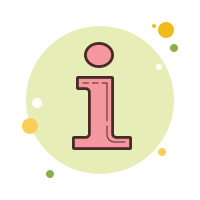 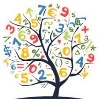 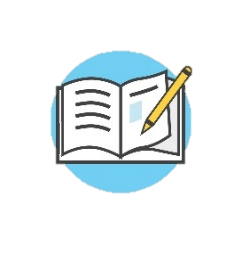 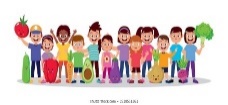 